Profesionālo kvalifikāciju apliecinošā dokumenta sērija ____________ Nr._____________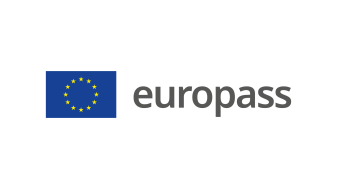 Pielikums profesionālo kvalifikāciju apliecinošam dokumentam(*) Latvija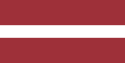 1. Profesionālo kvalifikāciju apliecinošā dokumenta nosaukums(1) Diploms par profesionālo vidējo izglītību Profesionālās kvalifikācijas apliecībaProfesionālā kvalifikācija: Koku kopšanas tehniķis(1) oriģinālvalodā2. Profesionālo kvalifikāciju apliecinošā dokumenta nosaukuma tulkojums(2) A diploma of vocational secondary education A vocational qualification certificateVocational qualification: Arboriculture technician**(2) Ja nepieciešams. Šim tulkojumam nav juridiska statusa.3. Kompetenču raksturojumsKoku kopšanas tehniķis novērtē kokus, organizē, pārrauga un veic koku apsaimniekošanas un aizsardzības darbus publiskās un privātās teritorijās.Apguvis kompetences šādu profesionālo pienākumu un uzdevumu veikšanai:3.1. Koku novērtēšana:  atpazīt koku taksonu;  izvērtēt koka augšanas vietu;  veikt koku vizuālo novērtēšanu un mērījumus;  identificēt koku bojājumus, to vietu, apjomu un bīstamību;  veikt koka stabilitātes un dzīvotspējas analīzi;  veikt koka vērtības aprēķinus. 3.2. Koku apsaimniekošanas un aizsardzības darbu pārraudzīšana:  izstrādāt koku aizsardzības plānu būvobjektam;  organizēt koku aizsardzības pasākumus būvobjektā;  nodrošināt vides aizsardzības prasību ievērošanu, strādājot ar augu aizsardzības līdzekļiem;  veikt koku bojāto daļu apkopšanu;  plānot preventīvos koka aizsardzības pasākumus;  nodrošināt koka stabilizācijas sistēmu uzstādīšanu; nodrošināt koku stādīšanas un kopšanas darbu plānošanu un vadību;  nodrošināt koku utilizēšanas darbu pārraudzību. 3.3. Koku kopšanas materiālo resursu plānošana un uzturēšana:  plānot darba aprīkojuma iegādi koku kopšanai;  kontrolēt koku kopšanas darba aprīkojuma izmantošanu atbilstoši darba uzdevumam;  nodrošināt darba aprīkojuma regulāru pārbaudi un tehnisko apkopi;  instruēt darbiniekus par darba aprīkojuma ekspluatāciju;  pieņemt lēmumu par inventāra un iekārtu ekspluatāciju;  organizēt darba aprīkojuma tehniskās dokumentācijas apriti. 3.4. Uzņēmējdarbības veikšana:  nodibināt koku kopšanas nozares uzņēmumu;  realizēt uzņēmuma mārketinga pasākumus;  aprēķināt pakalpojuma cenu;  sagatavot koku kopšanas cenu piedāvājumu;  noformēt pakalpojuma sniegšanas dokumentāciju;  komunicēt ar pakalpojumu sniegšanā iesaistītajām pusēm.3.5. Uzņēmuma personāla vadīšana: organizēt personāla atlasi;  veidot koku kopšanas darbu veikšanai piemērotu darba vidi;  organizēt personāla darbu objektā;  plānot personāla kvalifikācijas celšanas pasākumus;  veikt personāla darba novērtēšanu;  veikt darba ražīguma novērtējumu;  ievērot ētikas normas, efektīvas komunikācijas, uzvedības un saskarsmes principus. 3.6. Darba tiesību, darba un vides aizsardzības prasību ievērošana:  ievērot darba tiesību, darba aizsardzības un vides aizsardzības prasības;  nodrošināt vides aizsardzības prasību ievērošanu motora instrumentu lietošanā un glabāšanā objektā;  nodrošināt kolektīvos un individuālos darba aizsardzības līdzekļus, drošības ierīces un to lietošanu objektā;  nelaimes gadījumā rīkoties atbilstoši situācijai un sniegt pirmo palīdzību cietušajiem;  instruēt darbiniekus ergonomisku darba paņēmienu lietošanā;  nodrošināt darba aizsardzības prasību ievērošanu darbam augstumā.Papildu kompetences:<<Aizpilda izglītības iestāde>>;...;...;...4. Nodarbinātības iespējas atbilstoši profesionālajai kvalifikācijai(3)Strādāt uzņēmumos, kuri veic koku novērtēšanas, kopšanas un aizsardzības darbus publiskās un privātās teritorijās.(3) Ja iespējams5. Profesionālo kvalifikāciju apliecinošā dokumenta raksturojums5. Profesionālo kvalifikāciju apliecinošā dokumenta raksturojumsProfesionālo kvalifikāciju apliecinošo dokumentu izsniegušās iestādes nosaukums un statussValsts iestāde, kas nodrošina profesionālo kvalifikāciju apliecinošā dokumenta atzīšanu<<Dokumenta izsniedzēja pilns nosaukums, adrese, tālruņa Nr., tīmekļa vietnes adrese; elektroniskā pasta adrese. Izsniedzēja juridiskais statuss>>Latvijas Republikas Izglītības un zinātnes ministrija, tīmekļa vietne: www.izm.gov.lvProfesionālo kvalifikāciju apliecinošā dokumenta līmenis(valsts vai starptautisks)Vērtējumu skala/Vērtējums, kas apliecina prasību izpildiValsts atzīts dokuments, atbilst ceturtajam Latvijas kvalifikāciju ietvarstruktūras līmenim (4. LKI) un ceturtajam Eiropas kvalifikāciju ietvarstruktūras līmenim (4. EKI).Profesionālās kvalifikācijas eksāmenā saņemtais vērtējums ne zemāk par "viduvēji – 5"(vērtēšanā izmanto 10 ballu vērtējuma skalu).Pieejamība nākamajam izglītības līmenimStarptautiskie līgumi vai vienošanāsDiploms par profesionālo vidējo izglītību dod iespēju turpināt izglītību 5. LKI/5. EKI vai 6.LKI/ 6.EKI līmenī<<Ja attiecināms. Aizpilda izglītības iestāde, gadījumā, ja noslēgtie starptautiskie līgumi vai vienošanās paredz papildu sertifikātu izsniegšanu. Ja nav attiecināms, komentāru dzēst>>Juridiskais pamatsJuridiskais pamatsProfesionālās izglītības likums (6. pants).Profesionālās izglītības likums (6. pants).6. Profesionālo kvalifikāciju apliecinošā dokumenta iegūšanas veids6. Profesionālo kvalifikāciju apliecinošā dokumenta iegūšanas veids6. Profesionālo kvalifikāciju apliecinošā dokumenta iegūšanas veids6. Profesionālo kvalifikāciju apliecinošā dokumenta iegūšanas veids Formālā izglītība: Klātiene Klātiene (darba vidē balstītas mācības) Neklātiene Formālā izglītība: Klātiene Klātiene (darba vidē balstītas mācības) Neklātiene Ārpus formālās izglītības sistēmas apgūtā izglītība Ārpus formālās izglītības sistēmas apgūtā izglītībaKopējais mācību ilgums*** (stundas/gadi) _______________Kopējais mācību ilgums*** (stundas/gadi) _______________Kopējais mācību ilgums*** (stundas/gadi) _______________Kopējais mācību ilgums*** (stundas/gadi) _______________A: Iegūtās profesionālās izglītības aprakstsB: Procentos no visas (100%) programmas B: Procentos no visas (100%) programmas C: Ilgums (stundas/nedēļas)Izglītības programmas daļa, kas apgūta izglītības iestādē<<Ieraksta izglītības programmas apjomu (%), kas apgūts izglītības iestādes mācību telpās>><<Ieraksta izglītības programmas apjomu (%), kas apgūts izglītības iestādes mācību telpās>><<Ieraksta izglītības programmas apjomu (stundās vai mācību nedēļās), kas apgūts izglītības iestādes mācību telpās>>Izglītības programmas daļa, kas apgūta praksē darba vietā, t.sk. darba vidē balstītās mācībās<<Ieraksta izglītības programmas apjomu (%), kas apgūts ārpus izglītības iestādes mācību telpām,t.i. praktiskās mācības uzņēmumā/-os, mācību praksē darba vietā, darba vidē balstītas mācības>><<Ieraksta izglītības programmas apjomu (%), kas apgūts ārpus izglītības iestādes mācību telpām,t.i. praktiskās mācības uzņēmumā/-os, mācību praksē darba vietā, darba vidē balstītas mācības>><<Ieraksta izglītības programmas apjomu (stundās vai mācību nedēļās), kas apgūts ārpus izglītības iestādes mācību telpām,t.i. praktiskās mācības uzņēmumā/-os, mācību praksē darba vietā, darba vidē balstītas>>*** Attiecināms uz formālajā ceļā iegūto izglītību.Papildu informācija pieejama:www.izm.gov.lv https://visc.gov.lv/profizglitiba/stand_saraksts_mk_not_626.shtmlNacionālais informācijas centrs:Latvijas Nacionālais Europass centrs, http://www.europass.lv/*** Attiecināms uz formālajā ceļā iegūto izglītību.Papildu informācija pieejama:www.izm.gov.lv https://visc.gov.lv/profizglitiba/stand_saraksts_mk_not_626.shtmlNacionālais informācijas centrs:Latvijas Nacionālais Europass centrs, http://www.europass.lv/*** Attiecināms uz formālajā ceļā iegūto izglītību.Papildu informācija pieejama:www.izm.gov.lv https://visc.gov.lv/profizglitiba/stand_saraksts_mk_not_626.shtmlNacionālais informācijas centrs:Latvijas Nacionālais Europass centrs, http://www.europass.lv/*** Attiecināms uz formālajā ceļā iegūto izglītību.Papildu informācija pieejama:www.izm.gov.lv https://visc.gov.lv/profizglitiba/stand_saraksts_mk_not_626.shtmlNacionālais informācijas centrs:Latvijas Nacionālais Europass centrs, http://www.europass.lv/